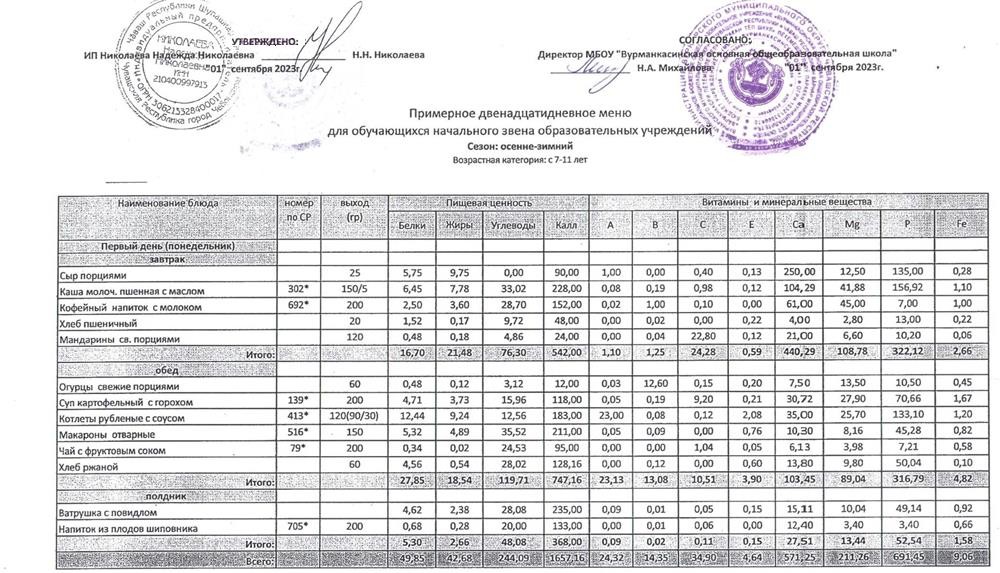 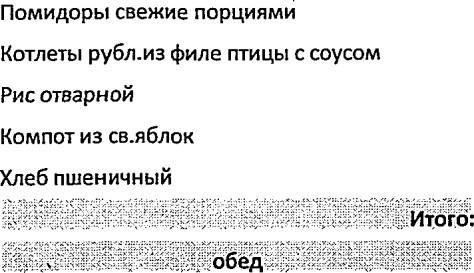 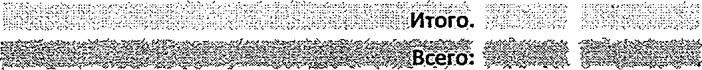 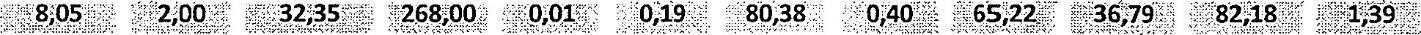 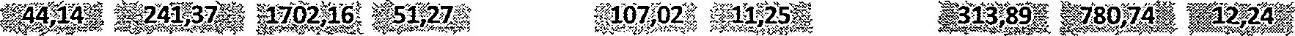 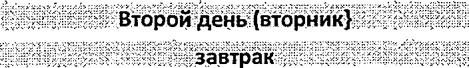 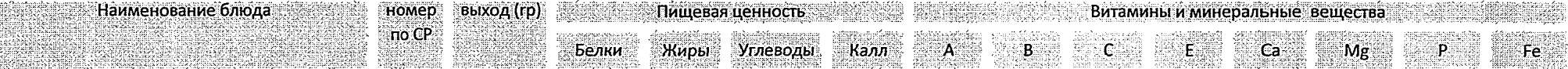 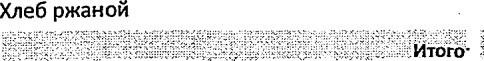 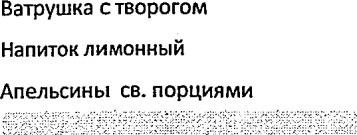 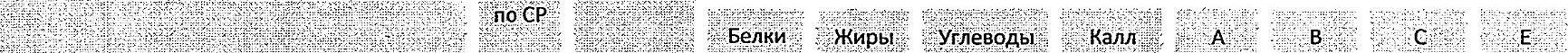 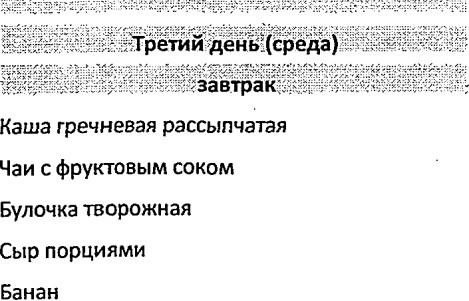 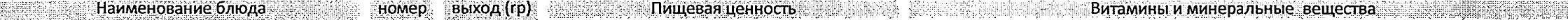 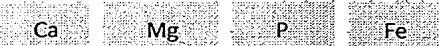 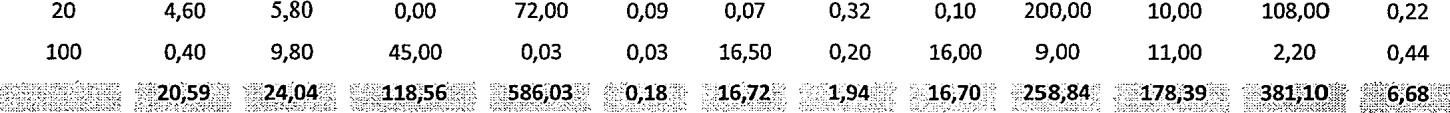 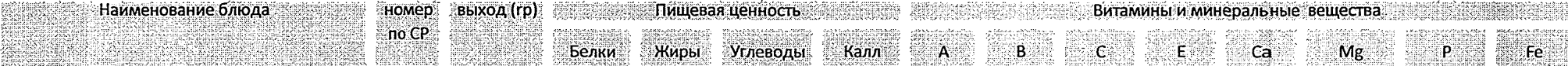 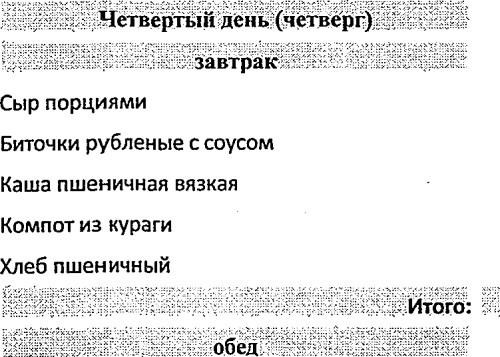 ‘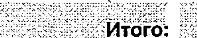 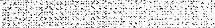 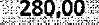 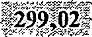 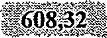 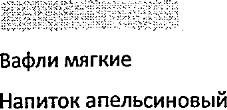 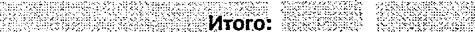 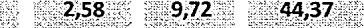 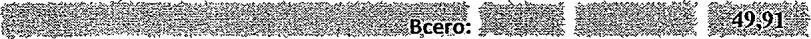 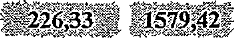 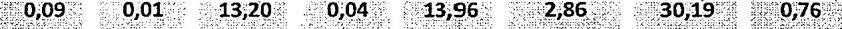 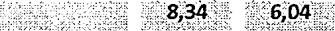 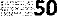 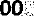 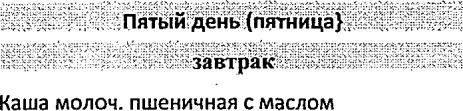 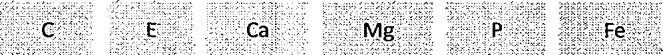 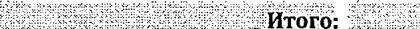 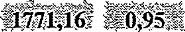 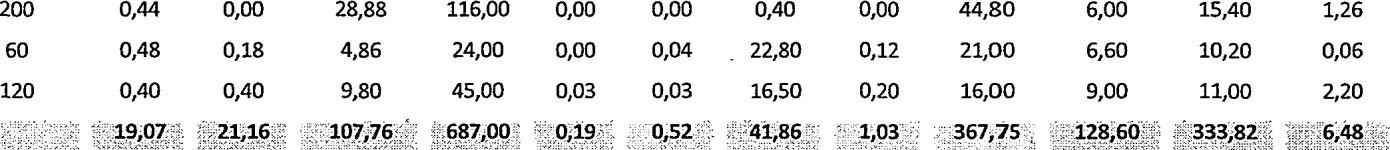 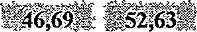 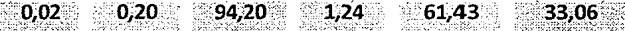 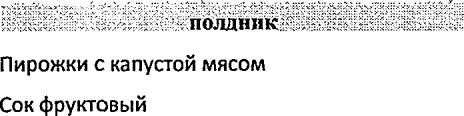 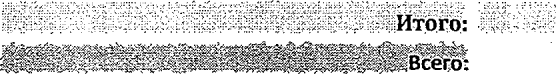 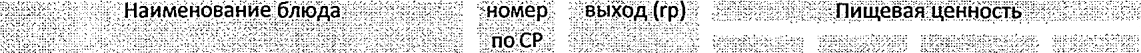 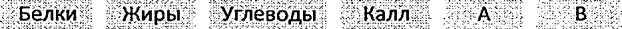 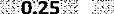 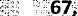 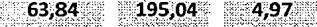 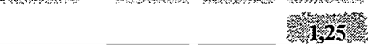 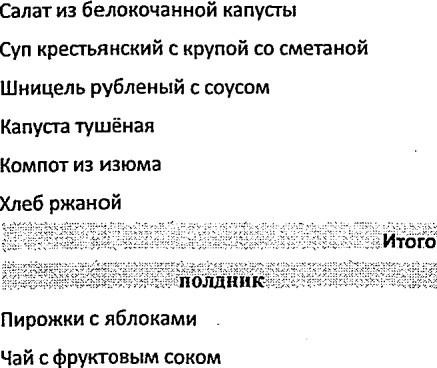 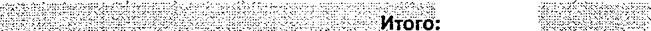 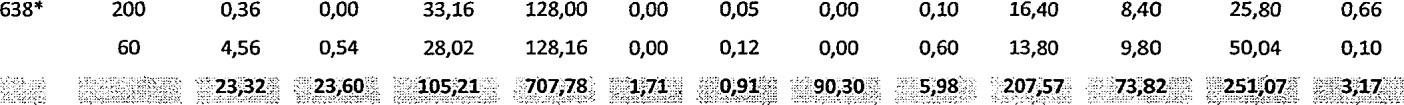 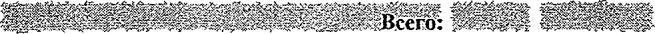 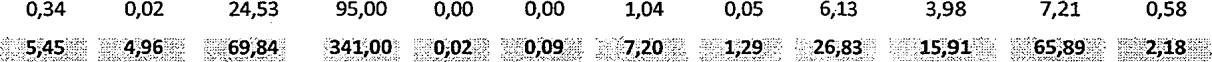 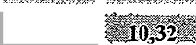 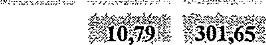 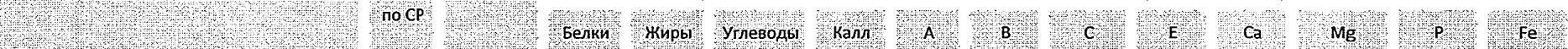 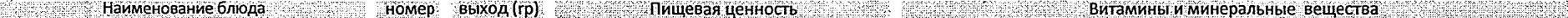 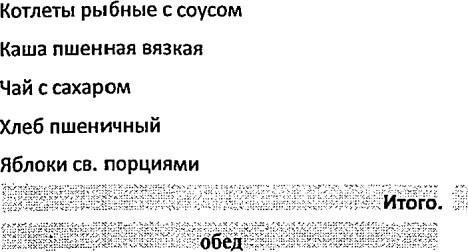 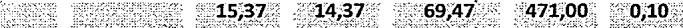 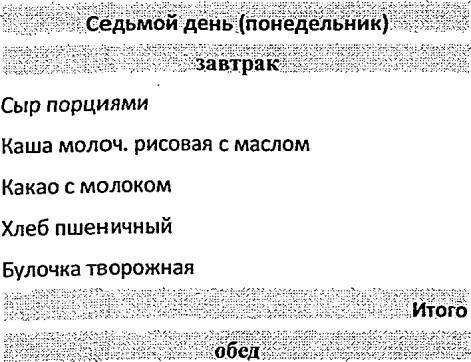 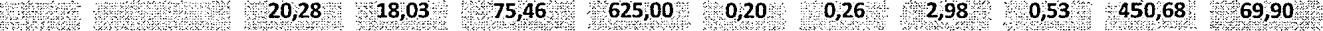 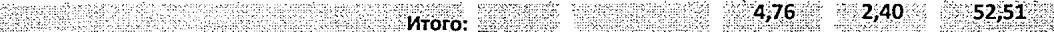 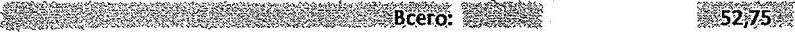 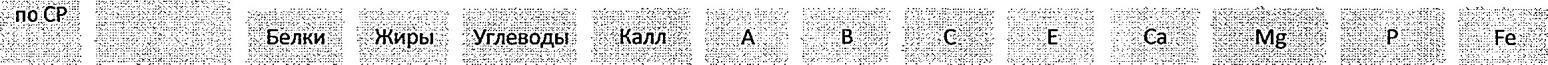 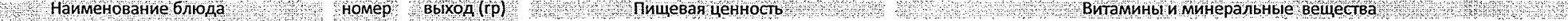 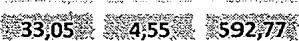 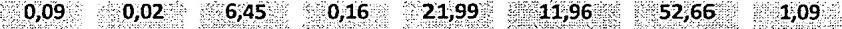 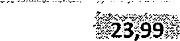 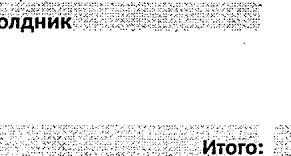 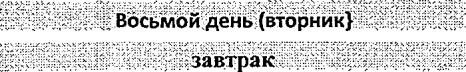 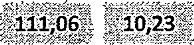 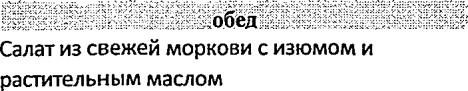 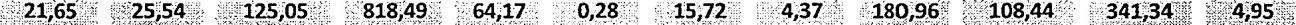 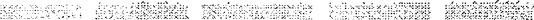 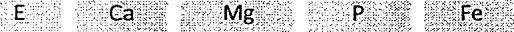 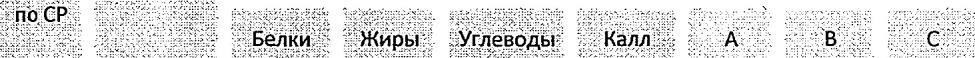 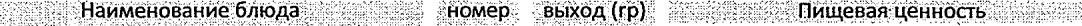 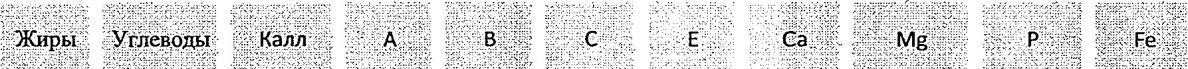 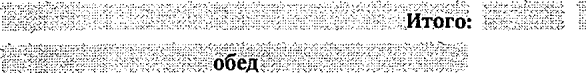 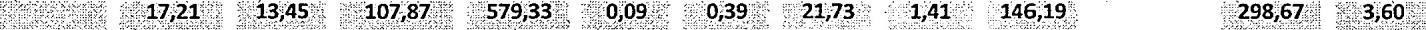 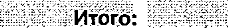 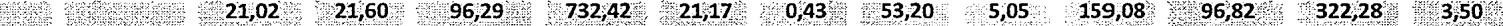 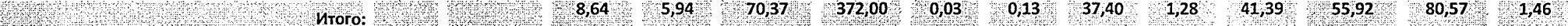 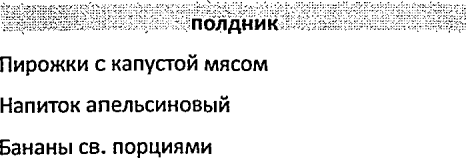 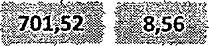 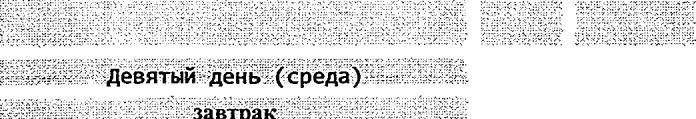 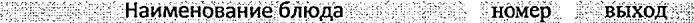 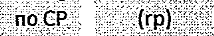 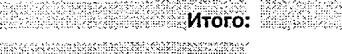 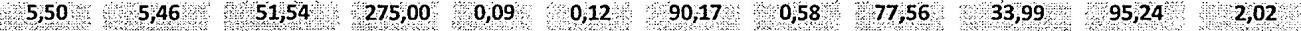 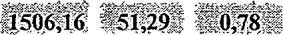 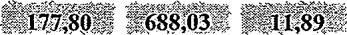 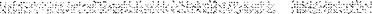 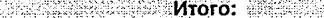 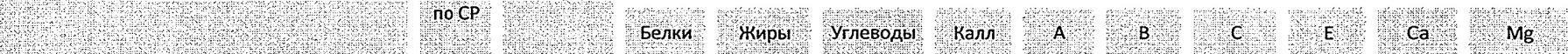 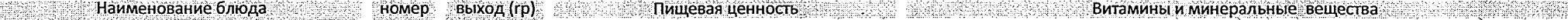 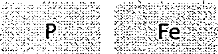 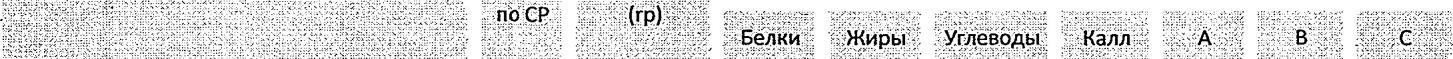 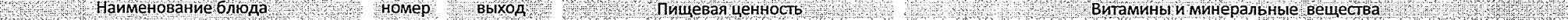 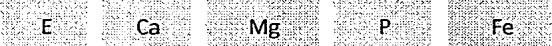 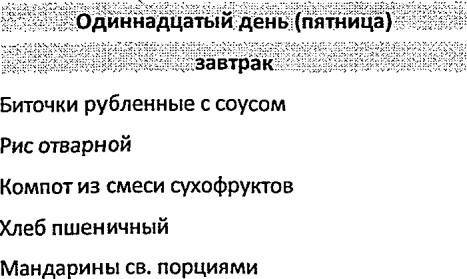 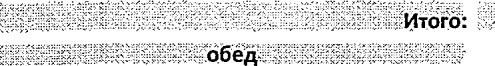 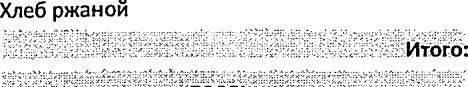 ,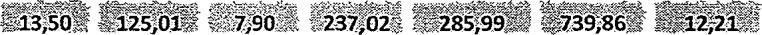 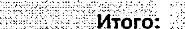 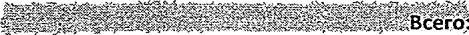 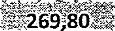 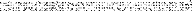 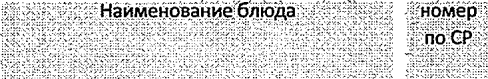 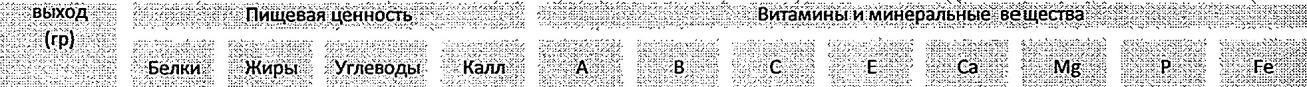 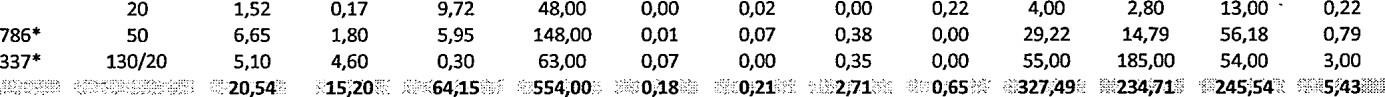 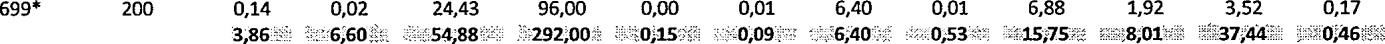 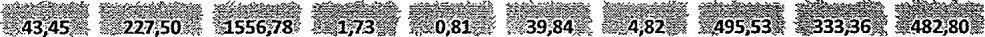 600,480,123,1212,000,0312,600,150,207,5013,5010,500,45498*120(90/30)10,847,601,86157,000,000,070,012,9642,6318,03112,320,12511*1503,816,1138,61228,000,070,040,000,445,1327,0382,280,55631’2000,160,1627,87109,000,010,016,600,086,883,604,400,95401,520,179,7248,000,000,020,000,224,002,8013,000,22//. .".,, , /35;99/;„.:*\Ï14,16E/*,.- 81,18 :t.”.553,0,0/'',./'0,11/.‘12;746,76 :3,90 ‘.*:,66t;14,°./*.64,96:"//.222,50.Салат из белокочанной капустбl43*600,933,055,6553,000,010,019,541,3825;879,8617,990,33Борщ с капустой картофелем со сметаной110”200/51,474,677,3189,000,090,038,810,1736,9519,4643,720,95Тефтели рубленные с соусом462”120(90/30)11,7813,1014,90223,0051,000,071,134,2557,8028,40141,401,27Каша гречневая рассыпчатая508*1508,766,6243,08271,000,050,080,000,5514,49138,62207,514,65Компот из смеси сухофруктов639*2000,440,0028,88116,000,000,000,400,0044,806,0015,401,26Хлеб ржаной604,560,5428,02128,160,000,120,000,6013,809,8050,040,10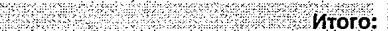 ””.327,94“27,9g:t:427,843\.'.880j1651,15:.›:0,3119,88.6,95/b,3193,71./.'212,134..476,06/'°›;/8,56../Булочка творожная786’506,651,805,95148,000,010,070,380,0029,2214,7956,180,79Сок фруктовый2001,400,2026,40120,000,000,1280,000,4036,00.22,0026,000,60508”1508,606,62' 43,08271,000,050,080,000,5514,49138,62207,514,6579*2000,340,0224,5395,000,000,001,040,056,133,987,210,58786’SO6,651,805,95148,000,010,070,380,0029,2214,7956,180,79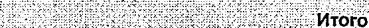 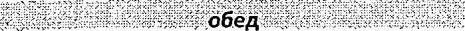 Салат из квашенной капусты с растительным маслом45•600,963,045,0052,000,000,0115,181,2625,258,6218,S50,35Суп картофельный с макаронными изделиями140*2002,264,3016,68117,000,060,0813,200,2318,6319,6152,910,85Рыба, тушённая в томате с овощами486“120(90/30)13,815,762,73139,000,020,021,191,4334,7S23,20159,110,77Пюре картофельное520“1503,225,5622,00155,000,090,1623,940,1340,4532,6795,631,17Компот из свежих плодов817*2000,200,2022,30110,000,000,020,000,1012,000,002,400,80604,560,5428,02128,160,000,120,000,6013,809,8050,040,10:і:’.:.? .’’:<.\‹:’..25301-:_:/’’19,40.’/,: ‹j96;73’'>’?’.,7Д1;Іб’’’.’’0,17’’/’0,4F’’”55,5133::. ’3,75”’144,88’:’..93,90,b;’’\37Д,6Ы ,.33,04:.j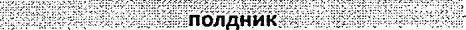 74І’758,467,3431,90229,000,050,160,130,1553,1813,93105,740,80699*2000,140,0224,4396,000,000,016,400,016,881,923,520,171501,350,3012,1560,000,080,0690,000,3051,0019,5034,300,45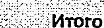 “ “	./:.\!:9,t5/..7,66; ..‹.. ..68,48.‹ ::385;000;13-:0,23 ";96,53.:0,46111,0635,:35 .Ï143,56\j\/t.1,42.*.: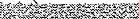 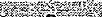 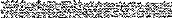 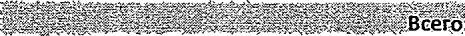 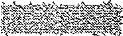 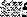 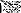 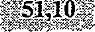 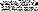 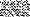 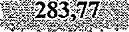 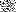 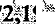 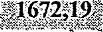 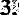 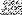 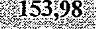 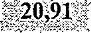 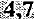 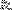 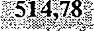 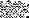 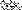 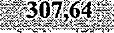 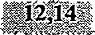 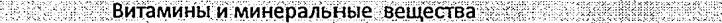 302*150/56,457,7833,02228,000,080,190,980,12104,2941,88156,921,10Запекакка творожкая со сгущенным молоком312*5011,3012,8031,20274,000,080,261,180,59181,6665,12140,301,86Іtомпот из смеси сухофруктов639*Мандарины св. порциямиЯблоки св. порциями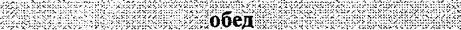 Винегрет овощной71*600,826,074,5276,000,540,037,772,7216,8311,1224,бЅ0,46Рассольник ленинградский со сметаной132*200/51,885,1013,92113,000,070,0713,440,1723,1021,8055,310,81Фрикадельки из говярпны, тушенньlе в coyce471*120(90/30)8,838,637,54203,000,040,050,270,2835,925,3936,410,13Пюре картофельное520*1503,034,9324,49159,000,080,1830,000,1215,6234,5288,001,36Іtомпот из свежих яблок631*2000,160,1627,87109,000,010,016,600,086,B83,60.4,400,95Хлеб ржаной604,560,5428,02128,160,000,120,000,6013,809,8050,040,10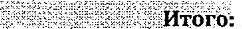 ” "	-‹/\' 19,28/:25,,433./;\,./'›106,36::.:“788,16\:'0,7/4/0,46/«;S8,08..:›3,97/”112,15.*/: /:86i23.*:›/ZS8,81.\›. .:3;8.1:‹’t':738*606,945,8423,64176,000,020,0814,200,8425,4311,0647,510,722001,400,2026,40120,000,000,1280,000,40Зб,О022,0026,000,6004“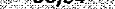 296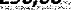 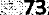 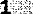 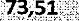 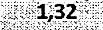 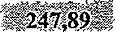 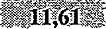 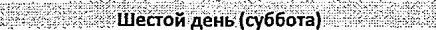 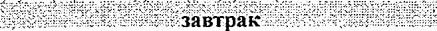 388*80(50/30)9,048,2210,71155,000,010,051,012,9131,5517,4377,050,69302*1504,215,5324,23166,000,060,150,000,1910,4530,2185,750,9968Ѕ”2000,200,0Ѕ15,0157,000,000,000,100,005,254,408,240,87201,520,179,7248,000,000,020,000,224,002,8013,000,221000,400,409,8045,000,030,0316,500,2016,009,0011,002,2030,25.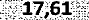 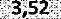 .67,25”;43”600,93З,0Ѕ5,6553,000,010,019,541,382S,879,8617,990,33134”zoo/s4,796,0312,42118,621,280,080,040,3240,096,7843,730,38451”120(90/30)9,089,4610,66165,000,000,051,002,0823,757,3950,150,48534’1Ѕ03,604,5215,30115,000,420,6079,721,5087,6631,5963,361,22738’1005,114,9445,31246,000,020,096,161,2420,7011,9358,681,6079*200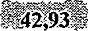 204,60S,800,0072,000,090,070,320,10200,0010,00108,000,22302”150/54,476,8731,88208,000,070,060,980,2096,8227,43119,530,42693*2003,043,3927,91149,000,030,041,300,01120,6414,8898,080,24201,520,179,7248,000,000,020,000,224,002,8013,000,22786”506,651,805,95148,000,010,070,380,0029,2214,7956,180,79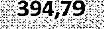 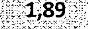 Салат из свежих помидоров и огурцов20*600,544,301,9049,000,600,Ѕ07,900,2023,4010,0023,000,54Суп картофельный с горохом139*2004,713,7315,96118,000,050,199,200,2130,7227,9070,661,67Биточки рубленные с соусом451*120(90/30)12,449,2412,56183,0023,000,080,122,0835,002S,00133,101,20Макароны отварныеS16’1505,324,8935,52211,000,050,090,000,7610,308,1645,280,82Напиток лиМОННЫЙ699”2000,140,0224,4396,000,000,016,400,016,881,923,S20,17Me6 ржаной604,560,5428,02128,160,000,120,000,6013,809,8050,040,10:	: Йто.о:- ї\. ;/\*/'.: О›'	‘°ï\/*ï27,7.1.22,72.”... 118,39 :‹:/:\785;;16/t.23,7030,939,:ï23,62. 3,86’ 120,10b,-/}It82,78,‹./:;.‹'3.25;60://: .4;50.:\/'*  “***’'"*'**’ '*”‘*'*"*" ”” *' ЗЛА***“'*'‘*   ”****  '”  ‘* ’**'***-**”B£iтpyшкa с повидлом741*754,622,3828,08235,000,090,010,050,1515,1110,0449,140,92На питок лимОННЫЙ699”2000,140,0224,4396,000,000,016,400,016,881,923,520,17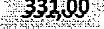 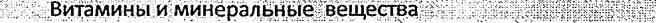 Помидоры свежие порциямиПомидоры свежие порциямиПомидоры свежие порциямиПомидоры свежие порциямиПомидоры свежие порциямиПомидоры свежие порциямиПомидоры свежие порциямиПомидоры свежие порциями30300,330,060,061,141,141,1412,000,360,360,026,750,214,204,206,007,800,27Тефтели рубленные с соусомТефтели рубленные с соусомТефтели рубленные с соусомТефтели рубленные с соусомТефтели рубленные с соусомТефтели рубленные с соусомТефтели рубленные с соусомТефтели рубленные с соусом462*462*90(60/30)90(60/30)8,5614,1114,119,079,079,07197,000,010,010,051,864,2516,3516,356,7635,530,33Каша гречневая рассыпчатаяКаша гречневая рассыпчатаяКаша гречневая рассыпчатаяКаша гречневая рассыпчатаяКаша гречневая рассыпчатаяКаша гречневая рассыпчатаяКаша гречневая рассыпчатаяКаша гречневая рассыпчатая508*508*isoiso8,766,626,6243,0843,0843,08271,000,050,050,080,000,5514,4914,49138,62207,514,65Компот из св. яблокКомпот из св. яблокКомпот из св. яблокКомпот из св. яблокКомпот из св. яблокКомпот из св. яблокКомпот из св. яблокКомпот из св. яблок631*631*2002000,160,160,1627,8727,8727,87109,000,010,010,016,600,086,886,883,604,400,95Хлеб лшеничныйХлеб лшеничныйХлеб лшеничныйХлеб лшеничныйХлеб лшеничныйХлеб лшеничныйХлеб лшеничныйХлеб лшеничный20201,520,170,179,729,729,7248,000,000,000,020,000,224,004,002,8013,000,22*”'°'.:‘”.:: ::Т..::“..*‹ї./Итого::‹:::. 19,33\321,12\.'/.90,88:\:/637;00:..›0,43’,0,18/ї 15,21 “5,31“45,92„.‹//157;78',›Z§8,24t/;1569*1569*60601,670,300,3014,3714,3714,3767,330,010,010,056,250,2024,2824,2830,7544,001,08Борщ с капустой картофелем сосметанойБорщ с капустой картофелем сосметанойБорщ с капустой картофелем сосметанойБорщ с капустой картофелем сосметанойБорщ с капустой картофелем сосметанойБорщ с капустой картофелем сосметанойБорщ с капустой картофелем сосметанойБорщ с капустой картофелем сосметаной110*110*200/5200/51,474,674,677,317,317,3189,000,090,090,038,810,1736,9536,9519,4643,720,95Котлеты рубленные из птицы с соусомКотлеты рубленные из птицы с соусомКотлеты рубленные из птицы с соусомКотлеты рубленные из птицы с соусомКотлеты рубленные из птицы с соусомКотлеты рубленные из птицы с соусомКотлеты рубленные из птицы с соусомКотлеты рубленные из птицы с соусом498’498’120(90/30)120(90/30)9,7013,9213,927,867,867,86190,0064,0064,000,040,262,9656,0056,0015,40105,901,01Рис отварнойРис отварнойРис отварнойРис отварнойРис отварнойРис отварнойРис отварнойРис отварной511*511*isoiso3,816,116,1138,6138,6138,61228,000,070,070,040,000,445,135,1327,0382,280,55Компот из смеси сухофруктовКомпот из смеси сухофруктовКомпот из смеси сухофруктовКомпот из смеси сухофруктовКомпот из смеси сухофруктовКомпот из смеси сухофруктовКомпот из смеси сухофруктовКомпот из смеси сухофруктов639”639”2002000,440,000,0028,8828,8828,88116,000,000,000,000,400,0044,8044,806,0015,401,26Хлеб ржакойХлеб ржакойХлеб ржакойХлеб ржакойХлеб ржакойХлеб ржакойХлеб ржакойХлеб ржакой60604,560,540,5428,0228,0228,02128,160,000,000,120,000,6013,8013,809,8050,040,10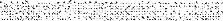 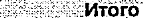 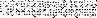 "*“'п“Ватрушка с творогомВатрушка с творогомВатрушка с творогомВатрушка с творогомВатрушка с творогомВатрушка с творогомВатрушка с творогомВатрушка с творогом741*741*75758,467,347,3431,9031,9031,90229,000,050,050,160,130,1553,1853,1813,93105,740,80gф,¿2002001,400,200,2026,4026,4026,40120,000,000,000,1280,000,4036,0036,0022,0026,000,60-.-.”.:”9,86//‹ï:7,54//‹ï:7,54. 58,30. 58,30. 58,30349,00.0,0Ѕ0,0Ѕ0,288P;130,55.“89,18/“89,18/. : 3S,93›:,131,7Ыt,t//.t/1j,4Ы/,/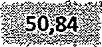 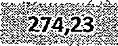 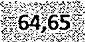 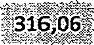 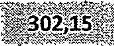 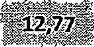 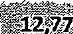 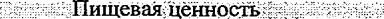 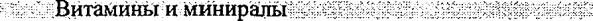 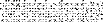 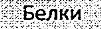 ЯЙЦО405,655,230,0070,000,000,000,000,005,508,7567,000,65Каша молоч. пшенная с маслом302*1Ѕ0/S6,457,7833,02228,000,080,190,980,12104,2941,88156,921,10Компот из чернослива638*2000,570,0034,41136,000,010,080,750,4520,4025,5020,750,81Хлеб пшеничный403,040,3419,4496,000,000,040,000,448,005,6026,000,44Груши св. порциями1001,500,1021,0049,330,000,0820,000,408,0042,0028,000,60Салат из свеклы с зелёным горошком34*601,002,514,9146,260,000,035,881,2616,7611,1425,180,79Щи из свежей капусты с картофелем сосметаной124*200/51,464,756,2279,000,080,0414,640,1438,4917,2941,110,68Котлеты рыбные с соусом388”120(90/30)10,648,2210,71228,0021,000,070,342,9142,7024,00146,800,59Пюре картофельное520*1503,225,5622,0015S,000,090,1625,940,1340,4532,6755,631,17|-ÏaПИTOгt ЛИМОННЫЙ699”2000,140,0224,4396,000,000,016,400,016,881,923,520,17Хлеб ржаной604,560,5428,02128,160,000,120,000,6013,809,8050,040,10“-** ”“•** t:‘ ':   .”' .-“ ./' *“738*606,945,8423,64176,000,020,0814,200,8425,4311,0647,510,72699*2000,200,042S,73100,000,010,0113,200,047,962,865,060,141001,500,0621,0096,000,000,0410,000,408,0042,0028,000,60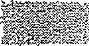 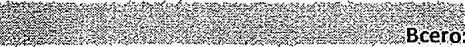 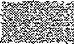 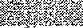 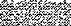 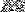 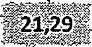 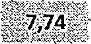 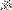 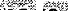 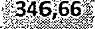 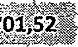 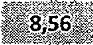 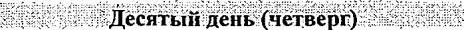 ' *“.t.’. '"“	*‘”” * втра  ' '  *”  “ " ‘" ”” ' ”*Котлеты рыбные с соусом388*so(so/зo;9,048,2210,71155,000,010,051,012,9131,5517,4377,050,69Каша пшенная вязкая302*тso4,215,5324,23166,000,060,150,000,1910,4530,2185,750,99Чай с фруктоВым соком79*2000,340,0224,5395,000,000,001,040,0Ѕ6,133,987,210,58Хлеб пшеничный201,520,179,7248,000,000,020,000,224,002,8013,000,22Яблоки св. порциямиioo0,400,409,8045,000,030,0316,500,2016,009,0011,002,20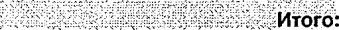 ‘/,'” ›/: ./.” ï./t/:/	.t".//J5;5114,34 ,: t::.:78,99::«:509;00,” 0,10›:0,ЗЅ :.J8,S5ïï›/‹/3,57..*//./68,13/:, :,63,42 /:",’19/4;01-.\,›/,4,68/ ї.›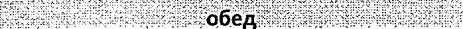 Салат из белокочанной капусты43*600,933,055,6553,000,010,019,541,3825,879,8617,990,33Суп картофельный рыбный133*2004,572,8015,30107,000,040,1018,390,2921,4127,9185,171,01Фрикадельки из говядины, тушёные вcoyce471’120(90/30)11,7813,1014,90223,0051,000,071,134,2557,8028,40141,401,27Каша пшеничная вязкая302*iso4,214,8022,99154,000,050,110,000,650,630,0295,941,61компот из изюма638”zoo0,200,0515,0157,000,000,000,100,005,254,408,240,87Хлеб ржаной604,560,5428,02128,160,000,120,000,6013,809,8050,040,10:zs;zs ””:.. :24;34 :\'ï'.101,87 .‘:*72Z;16: 51,100,41O. “ 29,16”E/»7,17,*'‹124,763/:' '80,39*‹.:"398,78: ‘:.5,19‘, ›Булочка с орехами768*so3,955,1124,38158,000,010,060,070,2821,3110,0952,400,70Чай с сахаром685*2000,200,0515,0157,000,000,000,100,005,254,408,240,87Апельсины св. порциямиzso1,350,3012,1560,000,080,0690,000,3051,0019,5034,600,45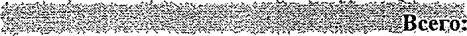 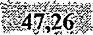 . .' .	..	- :.. .' .	..	- :.** -.'Двенадїtатьій'дёнь‹(суббоУа) .‹ ï::‹.‹. :'” ” :завтрак : ”.Каша молочная манная с маслом302*150/55,676,9830,82209,000,080,101,230,43174,0220,7269,120,52Чай с молоком297*2001,601,6517,3686,000,020,020,750,0065,2511,4053,240,90Меб пшеничныйБулочка творожнаяЯйцо вареное”     Итого”. обdд,\   ї. .‘   ..”.ї	“ ’Огурцы соленые порциями600,480,060,968,000,020,023,000,0613,808,4014,400,36Суп крестьянский с крупой со сметаной134*200/54,796,0312,42118,621,280,080,040,3240,096,7843,730,38Шницель рубленый с соусом451*120(90/30)9,089,4610,66165,000,000,051,002,0823,757,3950,150,48Пюре картофельное520”1503,225,5622,00155,000,090,1625,940,1340,4532,6720,7S1,17Компот из чернослива’Меб ржаной6’2’”’* ?’ ИТОГО4	о.::3st*47.:it47 з.:.:“  2- 2.:	2.›«.:зt8t“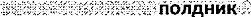 Булочка домашняя769*503,726,5830,45196,000,150,080,000,528,876,0933,920,29Напиток лимонныи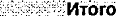 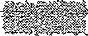 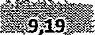 